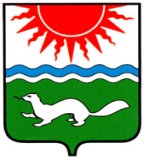 АДМИНИСТРАЦИЯ СОСЬВИНСКОГО ГОРОДСКОГО ОКРУГАПОСТАНОВЛЕНИЕот  08.08.2013  № 665р.п. СосьваОб утверждении плана мероприятий («Дорожная карта») «Повышение заработной платы педагогическим работникам общего, дошкольного и дополнительного образования» Сосьвинского городского округа на 2013-2018 годы          В соответствии с Указом Президента Российской Федерации от 01.06.2012 г.  № 761 «О национальной стратегии действий в интересах детей на 2012-2017 годы», Программой поэтапного совершенствования системы оплаты труда в государственных (муниципальных) учреждениях на 2012 -2018 годы, утверждённой распоряжением Правительства Российской Федерации от 26.11.2012 г. № 2190-р, постановлением Правительства Свердловской области от 26.02.2013 г. № 223-ПП «Об утверждении Плана мероприятий («дорожной карты») «Изменения в отраслях социальной сферы, направленные на повышение эффективности образования» в Свердловской области на 2013-2018 годы»,  руководствуясь статьями 30.1, 45 администрация Сосьвинского городского округа    ПОСТАНОВЛЯЕТ: 	1. Утвердить план мероприятий («Дорожная карта») «Повышение заработной платы педагогическим работникам общего, дошкольного и дополнительного образования» Сосьвинского городского округа на 2013-2018 годы (далее - План) (прилагается). 2. Начальнику отраслевого органа администрации Сосьвинского городского округа «Управление образования» (Кураковой С.А.) проводить мониторинг уровня среднемесячной заработной платы педагогических работников в  образовательных учреждениях Сосьвинского городского округа по утвержденной Министерством общего и профессионального образования Свердловской области форме, в установленные сроки.		3.  Настоящее постановление опубликовать в приложении к газете «Новая плюс Серов ТВ» - «Муниципальный  вестник».          4. Контроль за исполнением настоящего постановления возложить на заместителя главы администрации Сосьвинского городского округа по социальным вопросам  Д.А. Каданцева. Глава администрации Сосьвинского городского округа                                                                     А.В. Козяев                                                               		        УТВЕРЖДЁН                                                                                         постановлением администрации        Сосьвинского городского округа                                                                                          от  08.08.2013 №  665План
мероприятий («дорожная карта») «Повышение заработной платы педагогическим работникам общего, дошкольного и дополнительного образования» Сосьвинского городского округа на 2013-2018 годы.
Раздел I. Основные направления:         -  Введение эффективных контрактов в учреждениях общего, дошкольного и дополнительного образования;        - Доведение средней заработной платы педагогических работников учреждений дошкольного образования (21621 т.р.) до  среднемесячной заработной платы в сфере общего образования Свердловской области;         - Доведение средней заработной платы педагогических работников учреждений дополнительного образования детей (18341 т.р.) до уровня не ниже среднего для учителей в Свердловской области. Раздел II. Ожидаемые результаты:        - Введение эффективного контракта в учреждениях общего, дошкольного и дополнительного образования предусматривает обеспечение обновления кадрового состава и привлечение молодых талантливых педагогов для работы в системе образования;        - Увеличение к 2018 году размера реальной заработной платы в 1,4 – 1,5 раза.Раздел III. Мероприятия по повышению заработной платы педагогическим работникам дошкольного, общего и дополнительного образования Сосьвинского городского округаРаздел IV. Показатели повышения эффективности и качества услуг в учреждениях дошкольного, общего и дополнительного образования, соотнесенные с этапами перехода к эффективному контрактуN п\пНаименование мероприятияОтветственные исполнителиСроки реализацииПоказатели123451Апробирование моделей эффективного контракта в дошкольном, общем и дополнительном образованииУправление образования, руководители муниципальных образовательных учреждений Сосьвинского городского округа2013-2018 годыОтношение среднемесячной заработной платы педагогических работников муниципальных образовательных организаций дошкольного образования к среднемесячной заработной плате в общем образовании Свердловской области с 2013 года составит 100 процентов.Отношение среднемесячной заработной платы педагогических работников образовательных организаций общего образования к среднемесячной заработной плате в общем образовании Свердловской области с 2013 года составит 100 процентов.Отношение среднемесячной заработной платы педагогов муниципальных учреждений дополнительного образования детей к среднемесячной заработной плате по экономике Свердловской области к 2013 году составит 100 процентов2Планирование дополнительных расходов  на повышение оплаты труда педагогических работников дошкольных организаций и организаций дополнительного образования детей Управление образования  Сосьвинского городского округа2013-2018 годыОтношение среднемесячной заработной платы педагогических работников муниципальных образовательных организаций дошкольного образования к среднемесячной заработной плате в общем образовании Свердловской области с 2013 года составит 100 процентов.Отношение среднемесячной заработной платы педагогических работников образовательных организаций общего образования к среднемесячной заработной плате в общем образовании Свердловской области с 2013 года составит 100 процентов.Отношение среднемесячной заработной платы педагогов муниципальных учреждений дополнительного образования детей к среднемесячной заработной плате по экономике Свердловской области к 2013 году составит 100 процентов3Поэтапное повышение заработной платы педагогических работников учреждений  дошкольного, общего и дополнительного образования Управление образования, руководители муниципальных образовательных учреждений  Сосьвинского городского округа2013-2018 годыОтношение среднемесячной заработной платы педагогических работников муниципальных образовательных организаций дошкольного образования к среднемесячной заработной плате в общем образовании Свердловской области с 2013 года составит 100 процентов.Отношение среднемесячной заработной платы педагогических работников образовательных организаций общего образования к среднемесячной заработной плате в общем образовании Свердловской области с 2013 года составит 100 процентов.Отношение среднемесячной заработной платы педагогов муниципальных учреждений дополнительного образования детей к среднемесячной заработной плате по экономике Свердловской области к 2013 году составит 100 процентов4Информационное и мониторинговое сопровождение введения эффективного контракта: информационное сопровождение мероприятий по введению эффективного контракта (организация проведения разъяснительной работы в трудовых коллективах, публикации в средствах массовой информации, проведение семинаров и другие мероприятия);мониторинг влияния внедрения эффективного контракта на качество образовательных услуг  и удовлетворенности населения качеством  образования, в том числе выявление лучших практик - организация сбора и предоставления информации о введении эффективного контракта.Управление образования, руководители муниципальных образовательных учреждений  Сосьвинского городского округа2013-2018 годыОтношение среднемесячной заработной платы педагогических работников муниципальных образовательных организаций дошкольного образования к среднемесячной заработной плате в общем образовании Свердловской области с 2013 года составит 100 процентов.Отношение среднемесячной заработной платы педагогических работников образовательных организаций общего образования к среднемесячной заработной плате в общем образовании Свердловской области с 2013 года составит 100 процентов.Отношение среднемесячной заработной платы педагогов муниципальных учреждений дополнительного образования детей к среднемесячной заработной плате по экономике Свердловской области к 2013 году составит 100 процентов5Проведение мониторинга уровня среднемесячной заработной платы педагогических работников в учреждениях  дошкольного, общего и дополнительного образования Управление образования  Сосьвинского городского округа2013-2018 годыОтношение среднемесячной заработной платы педагогических работников муниципальных образовательных организаций дошкольного образования к среднемесячной заработной плате в общем образовании Свердловской области с 2013 года составит 100 процентов.Отношение среднемесячной заработной платы педагогических работников образовательных организаций общего образования к среднемесячной заработной плате в общем образовании Свердловской области с 2013 года составит 100 процентов.Отношение среднемесячной заработной платы педагогов муниципальных учреждений дополнительного образования детей к среднемесячной заработной плате по экономике Свердловской области к 2013 году составит 100 процентовN п/пНаименование показателяЕдиница измерения2013 год2014 год2015 год2016 год2017 год2018 годРезультаты1Отношение среднемесячной заработной платы педагогических работников муниципальных образовательных организаций дошкольного образования к среднемесячной заработной плате в общем образовании в Свердловской областипроцентов100100100100100100Среднемесячная заработная плата педагогических работников дошкольных образовательных организаций с 2013 года будет соответствовать среднемесячной заработной плате в сфере общего образования в Свердловской области, повысится качество кадрового состава дошкольного образования2Отношение среднемесячной заработной платы педагогических работников образовательных организаций общего образования к среднемесячной заработной плате в Свердловской областипроцентов100100100100100100Доведение уровня среднемесячной заработной платы педагогических работников образовательных организаций общего образования с 2013 года до 100 процентов среднемесячной заработной платы по экономике Свердловской области3Отношение среднемесячной заработной платы педагогических работников муниципальных организаций дополнительного образования детей к среднемесячной заработной плате в Свердловской областипроцентов6565708095100Во всех организациях дополнительного образования детей будет обеспечен переход на эффективный контракт с педагогическими работниками. Среднемесячная заработная плата педагогов дополнительного образования детей составит 100 процентов к среднемесячной заработной плате по экономике Свердловской области к 2018 году